Estado do Rio Grande do Sul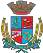 Câmara de Vereadores de Getúlio VargasBoletim Informativo Nº. 004/2017Sessão Ordinária do dia 23 de fevereiro de 2017, às 18h30min, realizada na sede do Poder Legislativo, na Sala das Sessões Engenheiro Firmino Girardello, sob a Presidência do Vereador Vilmar Antonio Soccol, Secretariado pelo Vereador Domingo Borges de Oliveira, 1º Secretário, com presença dos Vereadores: Amilton José Lazzari, Aquiles Pessoa da Silva, Deliane Assunção Ponzi, Dinarte Afonso Tagliari Farias, Eloi Nardi, Jeferson Wilian Karpinski, Paulo Cesar Borgmann.PROPOSIÇÕES EM PAUTAPedido de Informações n.º 02/17, de 20-02-2017 - Vereadora Deliane Assunção Ponzi - Solicita cópia de documentação que comprove a revisão mecânica dos veículos destinados ao transporte escolar para o ano letivo 2017.APROVADO POR UNANIMIDADEProjeto de Lei n.º 04/17, de 21-02-2017 - Executivo Municipal – Inclui Ação no Anexo I da Lei n.º 5.186/16 – Diretrizes Orçamentárias 2017, e dá outras providências.APROVADO POR UNANIMIDADEProjeto de Lei n.º 05/17, de 21-02-2017 - Executivo Municipal – Executivo Municipal – Autoriza o Poder Executivo Municipal, abrir um Crédito Especial, o valor de R$ 100.000,00 (Cem mil reais), destinado a execução de Ações de Apoio ao Desenvolvimento do Setor Agropecuário e dá outras providências.APROVADO POR UNANIMIDADEProjeto de Lei n.º 06/17, de 21-02-2017 - Executivo Municipal – Executivo Municipal - Autoriza o Poder Executivo Municipal, abrir um Crédito Especial, o valor de R$ 202.000,00 (Duzentos e dois mil reais), destinado a Estruturação da Rede de Serviços de Atenção Básica de Saúde e dá outras providências.APROVADO POR UNANIMIDADEProjeto de Lei n.º 07/17, de 21-02-2017 - Executivo Municipal – Executivo Municipal - Autoriza o Poder Executivo Municipal, abrir um Crédito Especial, o valor de R$ 12.000,00 (Doze mil reais), destinado a implantação do Programa de Financiamento das Ações de Alimentação e Nutrição (VAN) e dá outras providências.APROVADO POR UNANIMIDADEProjeto de Decreto  Legislativo n.º 01/17, de 21-02-2017 - Executivo Municipal – Mesa Diretora - Estabelece Ponto Facultativo e horário de expediente no serviço da Câmara de Vereadores de Getúlio Vargas.APROVADO POR UNANIMIDADECOMUNICADOSATENÇÃO! A Câmara de Vereadores voltou a atender nos turnos, manhã e tarde. O horário de atendimento ao público é das 8h30min às 11h30 e das 13h30min às 17h. No mês de março as Sessões Ordinárias serão realizadas nos dias 2, 16 e 30, às 18h30min, na Sala das Sessões Engenheiro Firmino Girardello, na Câmara de Vereadores. 1Para maiores informações acesse:www.getuliovargas.rs.leg.brGetúlio Vargas, 1 de março de 2017Vilmar Antonio SoccolPresidência